下面的討論點旨在幫助你與生活中可信賴的成年人進行重要的討論。是否知道正確的答案並不重要，你們可以稍後一起進行研究。重要的是你能夠與一位可信賴的成年人進行溝通，以擴展你對此主題的看法。 你認為煙彈型產品系統（例如JUUL、PHIX、Suorin）為何對年輕人有吸引力？ ____________________________________________________________________________________________________________________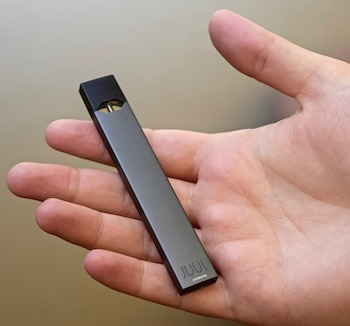 如果你在社區中看過JUUL（左圖），你會如何描述JUUL？如果沒有看過JUUL，此裝置可能會被誤解為什麼用途？               ____     ___________________________________________			  ___________________________________________在下面的空白處列出你對煙彈型產品系統（例如JUUL、PHIX）的了解，以及對這些產品可能有的疑問。                你知道什麼？                                                             有哪些疑問？      對於對年輕人使用JUUL的健康風險一無所知的成年人，你會告訴他們什麼？____________________________________________________________________________________________________________________	簽名：________________日期：________